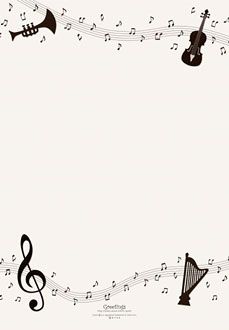          POZDRAVLJENI PEVCI              OPZ MARJETICA!TA TEDEN VAM POŠILJAM POVEZAVO DO BALETNE PRAVLJICE PEPELKA.Plešejo učenci in učenke baletnega oddelka GŠ Lenart, Konservatorij za glasbo in balet Maribor.https://www.youtube.com/watch?v=jH6IYr9x9L0OBILO UŽITKA OB OGLEDU.